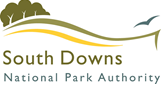 Parish Priorities Statement1. Your Details The vision for the future…What are the three key changes you would like to see in your Parish over the next 15 years? These changes should relate to the priorities set out below. It will also be helpful to explain when you think these changes should happen over the 15 year period. Development and management of landHomesDesignThe natural environmentJobsPublic spaces	InfrastructureFinalising your submissionAs a reminder, before finalising your submission, please check you have addressed the following:You have completed the details in section 1, including details of public engagement events and consultation activities which have informed the statement. Where possible please identify the percentage of the community that have engaged in the preparation of the PPS. Please try to summarise the community’s views and aspirations as much as possible, do not provide details of individuals who have commented, and bullet points for key priorities where possible.If you have supporting evidence or information please use a hyperlink to the data where available, and summarise the information as much as possible in the PPS.disclaimerThe assessment process and outputs will feed into the Local Plan review process but we cannot guarantee the delivery of specific community aspirations in the South Downs Local Plan policies, allocations or designations. data protection statementThe information collected in this response form will be used by the National Park Authority, as part of its public task, to inform the local plan-making processes and other relevant Authority documents or processes. This information will then be retained until it is superseded. By responding you are accepting the information within your response, may be made available to the public. Any personal information provided (names, addresses, phone numbers, email addresses or other contact details) will not be made public. Please let us know if you do not wish for your information to be shared in this way.All information held by the South Downs National Park Authority may be subject to release under the Freedom of Information Act. If any information included is sensitive and you would like to have the opportunity to object to its release in the event of a Freedom of Information request, please contact us.Further details on how we manage your information, including your rights under the GDPR, are available in our Privacy Notice https://www.southdowns.gov.uk/national-park-authority/transparency/privacy-statement-2/We ask that forms are returned by email to planningpolicy@southdowns.gov.uk If you are unable to return the form by email please post to: Planning Policy Team, South Downs National Park Authority, South Downs Centre, North StreetMidhurst, West Sussex, GU29 9DH Information RequiredResponseContact nameTown or Parish Council Main contact addressMain contact telephone numberMain contact emailDetails of public consultation and engagement used in the preparation of the PPSConsultation and engagement could include:Community eventsNewslettersQuestionnairesExisting evidence / consultation results (Neighbourhood Plan, Parish Plan, Village Design Statement)Drop in SessionsWhat percentage of the community have engaged in the preparation of the PPSYou should also include details of how you have engaged with underrepresented or hard to reach groups such as Young PeopleThe three key priorities for your parish in the next 15 yearsInformation requiredResponseWhat type and level of development would you like to see in the parish?For example, homes, employment and community facilities  Are there any areas of the Parish you would like to see developed?Please provide a map showing the area(s)Are there any specific areas you want protected for other uses? Please provide a map showing the area(s) and reasons why they should not be developedInformation requiredResponseWhat type of homes would you like to see in your local community?For example affordable homes, self-build, specialized care, elderly care What size of home is needed locally?For example 2,3, 4 bed homesAny other requirements? For example energy performance, renewable technology  Information RequiredResponseAre there any areas of local character which are particularly important to the local community?Please provide the location as well as what is important about the characterParticular features of buildings of local characterFor example. building materials, boundary treatments, relevant points from Parish or Village Design StatementsInformation RequiredResponse Opportunities to make nature bigger, better and more joined upFor example connecting two areas of woodland or heathland or the restoration of a local pond 	Information RequiredResponse Information about business you would like to protect and business opportunities that should be providedName important businesses and business areas, amount of home working and opportunities for new businessesInformation RequiredResponse Public Open Space, Public realm, Pocket ParksName the important greenspaces in your local area, identify any opportunities for nature recoveryInformation RequiredResponse Active travel priorities, roads / parking, community buildings needs, waste / water infrastructure,  broadband, renewable energyWhat local infrastructure does the local community need, where are there shortfalls or a lack of local provision?Please tick here to confirm you have read and agree to submit your information in accordance with the disclaimer and data protection statement.  Information requiredResponsePrint NameDate 